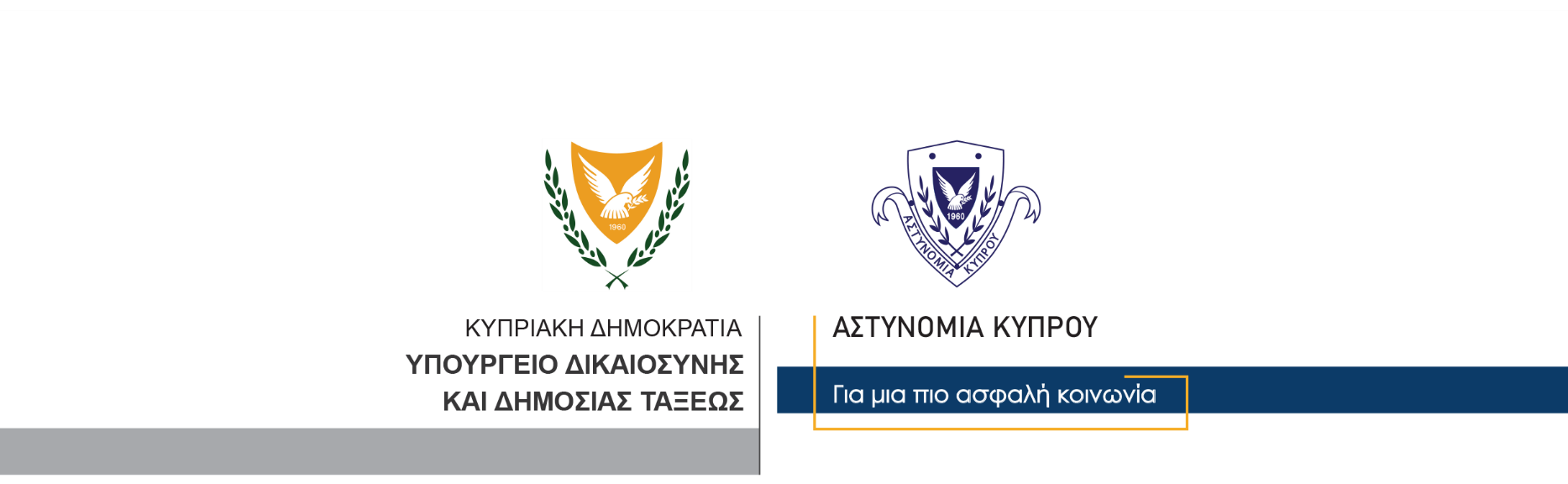 21 Σεπτεμβρίου, 2023  Δελτίο Τύπου 2Σύλληψη 55χρονου για υπόθεση εμπρησμού αυτοκινήτων Στη σύλληψη ακόμη ενός προσώπου ηλικίας 55 ετών, προχώρησε τα ξημερώματα σήμερα η Αστυνομία, στο πλαίσιο διερεύνησης υπόθεσης που αφορά εμπρησμό. Συγκεκριμένα, γύρω στις 10.20μ.μ της 7ης Σεπτεμβρίου 2023, ξέσπασε φωτιά σε τρία οχήματα, που βρίσκονταν σταθμευμένα σε χώρο στάθμευσης οικίας στη Λευκωσία. Η φωτιά επεκτάθηκε και στην οικία, προκαλώντας εκτεταμένες ζημιές, ενώ τα τρία οχήματα καταστράφηκαν ολοσχερώς. Από εξετάσεις που ακολούθησαν στη σκηνή διαπιστώθηκε ότι η φωτιά τέθηκε κακόβουλα. Για την ίδια υπόθεση είχε συλληφθεί στις 16 Σεπτεμβρίου, 2023 ακόμη ένα πρόσωπο ηλικίας 61 ετών, το οποίο τελεί υπό οκταήμερη κράτηση. Το ΤΑΕ Λευκωσίας συνεχίζει τις εξετάσεις.		    Κλάδος ΕπικοινωνίαςΥποδιεύθυνση Επικοινωνίας Δημοσίων Σχέσεων & Κοινωνικής Ευθύνης